INSCHRIJVEN CURSUS OF WORKSHOP BEELDHOUWEN 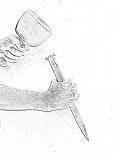 Beeldhouwen NijmegenVan den Havestraat 60, 6521JT Nijmegen beeldhouwennijmegen@gmail.com www.beeldhouwen-nijmegen.nl NL72INGB0000060901 > EJ WalterCursus of workshop dag/tijd: Naam:M/V:Geboortedatum:Adres:Postcode:Plaats:Land:Telefoon:E-mail adres: 